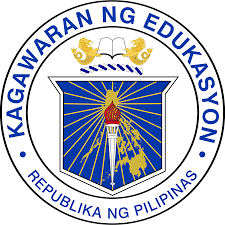 Republic of the PhilippinesDepartment of EducationRegion IX, Zamboanga PeninsulaDipolog City Schools DivisionZamboanga del Norte National High SchoolGeneral Luna Street, Estaka, Dipolog City___________________________________________________________________________ENGLISH 8Module 1First Quarter Summative Testand Performance TaskSchool Year 2021-2022Name:_________________Section:_____________Date:___________Score:____Test I Summative Test Direction: Each given sentence contains a boldfaced word which is probably new to you.  Guess the meaning of these words Choose and encircle the letter of the best answer.1. Alice felt some remorse of her action to her classmate.   A. guilt       B. shame       C. regret       D. sorrow2.  An egregious mistake might not be forgivable.   A. glaring      B. scandalous        C. grevious     D. nasty3. The dophin leaped up high during the show.    A. jumped   B. skipped     C. ran     D. squatted4. She tried to rekindle the relationship of her family.    A. revive    B. exhaust    C. dissuade    D. ruin5. It is an awful for her to join the competition.    A. fearful     B. happy    C. foul    D. nasty6. Art is long, and Time is fleeting, And our hearts, though stout and brave,     Still, like muffled drums, are beating, Funeral marches to the grave.    A. constant      B. long    C. Endless   D. sudden7. His ambitious promise: to end COVID-19 once and for all.   A. curse    B. disaster   C. disease     D. plague8. He said, ”I came back to help our country recover faster from this pandemic.”   A. wide spread    B. predicament     C. circumstance    D. situation9. A healthy man is a happy man.   A. fresh     B. safe    C. clean     D. fit10. She felt very conspicuous in her evening gown.     A. evident      B. reserved      C. distinct      D. silentTest II Performance Task A. Instruction: Read carefully the excerpt from the story. B. Instruction: Fill in the table below with 5 unfamiliar words found in this story and define each using a dictionary (1 point for the unfamiliar word and 1 point for the definition a total of 2 points of each number).Prepared by:                                Checked and Reviewed by:                            Approved by: JULIET Z. CARMEN                  MAY P. BROBO                                         LUZ D. CORTEZ       Teacher III                            Master Teacher I                                        Department Head IIIEnglish Department                  English Department                                      English DepartmentRecommending Approval by:                                                              Approved by:VIRGINIA  E. TAGAB                                                                        JOSELITO S. TIZON,EMDAssistant  Principal II                                                                       Secondary School Principal IV ZNNHS-Junior High                                                                                        ZNNHS                                                                                                                                                                                                                                          The Monkey and the Crocodile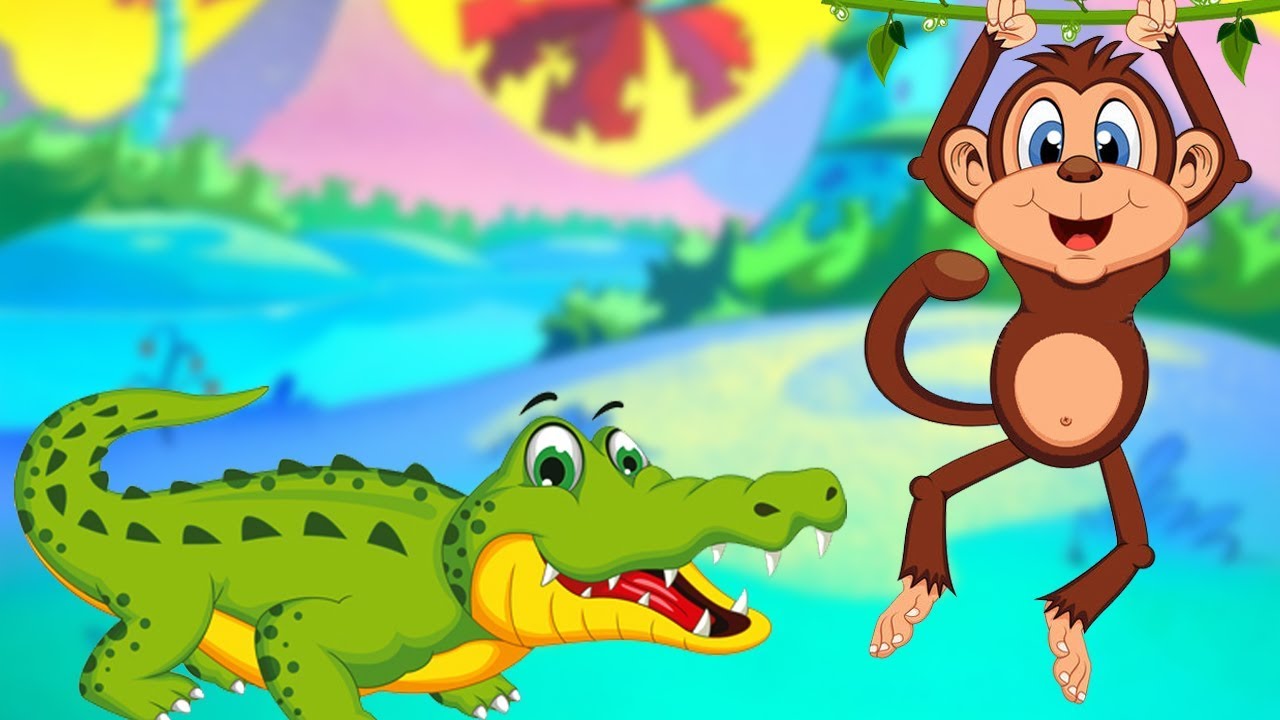 The crocodile was aghast.  He was in a dilemma on the other hand, he loved his friend but he cannot possibly let his wife die.  The crocodile’s wife threatened him saying that if he did not get her the monkey’s heart, she would surely die.So, the crocodile went to the rose apple tree and invited the monkey to come home to meet his wife.  He told the monkey that he could ride across the river on crocodile’s back.  The monkey happily agreed.  As they reached the middle of the river, the crocodile began to sink.  The frightened monkey asked him why he was doing that.  The crocodile explained that he would have to kill the monkey to save his wife’s life.The clever monkey told him that he would gladly give up his heart to save the life of the crocodile’s wife, but he had left his heart behind in the rose apple tree.  He asked that to make hast and turn back so that the monkey could get his heart from the apple tree.The silly crocodile quickly swam back to the rose apple tree.  The monkey scampered up the tree for safety.  He told the crocodile to tell his wicked wife that she had married the biggest fool in the world.           Unfamiliar Words                                 Definition1.2.3.4.5.